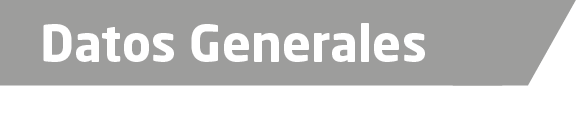 Nombre: Montserrat de Jesús Pérez GuzmánGrado de Escolaridad: LicenciaturaCédula Profesional (Licenciatura): 10095644Cédula profesional (Maestría) Teléfono de Oficina: 01 846 266 2679Correo Electrónico: uatpanuco@hotmail.comDatos GeneralesFormación Académica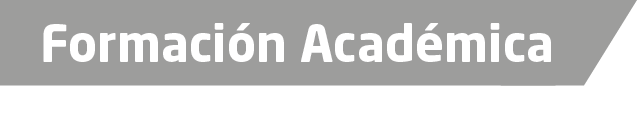 2011-2015 Licenciatura en Derecho en Universidad Autónoma de TamaulipasTrayectoria Profesional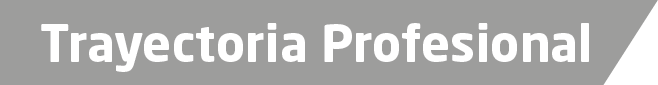 M2011-2017 Auxiliar en Despacho Jurídico A de Conocimiento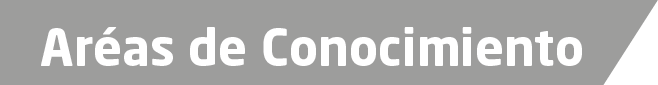 Derecho PenalDerecho FamiliarDerecho Civil